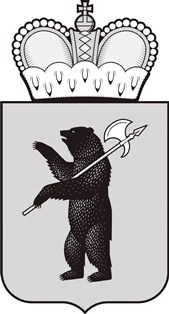 от                              № г. ЯрославльОб утверждении графика информирования участников ГИА-9 о результатах ГИА-9 и подачи апелляций о несогласии с выставленными баллами в основной период в 2024 годуВ соответствии с приказами Министерства просвещения Российской Федерации и Федеральной службы по надзору в сфере образования и науки от 04.04.2023 № 232/551 «Об утверждении Порядка проведения государственной итоговой аттестации по образовательным программам основного общего образования», от 18.12.2023 № 954/2117 «Об утверждении единого расписания  и продолжительности проведения основного государственного экзамена по каждому учебному предмету, требований к использованию средств обучения и воспитания при его проведении в 2024 году», от 18.12.2023 № 955/2118 «Об утверждении единого расписания и продолжительности проведения государственного выпускного экзамена по образовательным программам основного общего и среднего общего образования по каждому учебному предмету, требований к использованию средств обучения и воспитания при его проведении              в 2024 году»ПРИКАЗЫВАЮ:1. Утвердить прилагаемый график информирования участников государственной итоговой аттестации по образовательным программам основного общего образования (далее – ГИА-9) о результатах ГИА-9 и подачи апелляций о несогласии с выставленными баллами в основной период в 2024 году на территории Ярославской области (далее – График).2. Рекомендовать руководителям органов местного самоуправления, осуществляющих управление в сфере образования:2.1. Довести настоящий приказ до сведения руководителей муниципальных образовательных организаций и частных организаций, осуществляющих образовательную деятельность по имеющим государственную аккредитацию основным общеобразовательным программам, и расположенных на территории соответствующего муниципального района, городского округа.2.2. Обеспечить организацию в подведомственных образовательных организациях работу по ознакомлению под подпись с Графиком обучающихся и их родителей (законных представителей).3. Руководителям государственных образовательных организаций, реализующих образовательные программы основного общего образования:3.1. Обеспечить соблюдение установленного Графика.3.2. Организовать работу по ознакомлению под подпись обучающихся и их родителей (законных представителей) с Графиком.4. Контроль за исполнением приказа возложить на первого заместителя министра Астафьеву С.В.Министр                                                                                                     И.В. ЛободаУТВЕРЖДЕНприказом министерства образования Ярославской областиот                          №График информирования участников ГИА-9 о результатах ГИА-9 и сроках подачи апелляций о несогласии с выставленными баллами в основной период               в 2024 году на территории Ярославской области Дата экзаменаНаименование учебного предметаДата официального объявления результатовДаты подачи апелляции о несогласии с выставленными баллами21.05.2024Иностранные языки05.06.202406.06.202407.06.202422.05.2024Иностранные языки05.06.202406.06.202407.06.202427.05.2024Обществознание Химия Биология Информатика11.06.202413.06.202414.06.202430.05.2024История Физика ГеографияХимия13.06.202414.06.202417.06.202403.06.2024Русский язык18.06.202419.06.202420.06.202406.06.2024Математика19.06.202420.06.202421.06.202411.06.2024Обществознание Информатика География 25.06.202426.06.202427.06.202414.06.2024БиологияЛитератураФизикаИнформатика 27.06.202428.06.202401.07.2024Резервные дниРезервные дниРезервные дниРезервные дни24.06.2024Русский язык03.07.202404.07.202405.07.202425.06.2024Все учебные предметы (кроме Русского языка и Математики)03.07.202404.07.202405.07.202426.06.2024Все учебные предметы (кроме Русского языка и Математики)04.07.202405.07.202408.07.202427.06.2024Математика05.07.202408.07.202409.07.202401.07.2024Все учебные предметы10.07.202411.07.202412.07.202402.07.2024Все учебные предметы10.07.202411.07.202412.07.2024